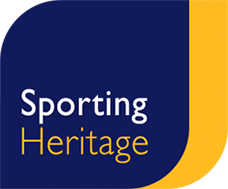 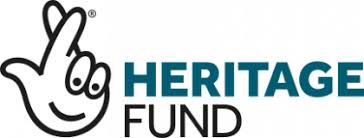 Sporting heritage pilot programme addressing ignored sporting heritage of Black, Asian, and Ethnic Minority Communities Programme outline: Sporting Heritage have been successful in gaining funding from the National Lottery Heritage Fund to deliver a programme of recovery support activities for the sporting heritage sector. These activities include a wide range of pilot programmes to develop the resilience and understanding of sporting heritage; key strategic development activity; and a number of programmes which support better understanding and sharing of collections across the UK. This programme fits within the wider activity of Sporting Heritage.  Sporting Heritage is the Subject Specialist Network for sporting collections in the UK. We work to ensure that there is support for those working with these collections to better understand, collect, share, research, and celebrate the vibrant collections and stories which exist. As a relatively new organisation, we are constantly developing activity to better understand sporting heritage, and to better ensure the sector’s future resilience. We know that part of this resilience is to ensure that collections are diverse and that this is embedded within the sector, rather than an afterthought or additional consideration of collecting policies and delivery. Consequently, Sporting Heritage are delivering a number of research pilot programmes which aim to understand the sector’s current position, and begin to implement practical recommendations and activities to increase the representation of diverse communities both in the delivery and presentation of sporting heritage across the UK.   The objectives of this piece of work: Sporting heritage collections have the ability to share and tell the story of many different diverse histories. However, to date, the predominant focus, as with much of heritage, has ignored many individuals and communities from black, Asian and ethnic minority communities. This has resulted in a bias presentation of sporting heritage in the nations heritage venues, and a lack of knowledge and awareness of where these collections are held within the community. This piece of work is the first step for the network organisation to support both ourselves and the sector to:Better understand and represent ignored communities instead of using the term BAME – which specific communities are ignored, how do we know, and what can we do about it? How can both Sporting Heritage and the sector better understand how to engage with different ignored communities?  Explore the current limitations in sporting heritage storytelling where black, Asian and ethnic minority communities are ignored or hidden and understand how this be rectified. What steps need to be put into place and how can these stories be representative of the people and communities concerned? Develop a clearer understanding of how both Sporting Heritage and the sector as whole, can rectify this situation going forward including practical recommendations for future activity which can be actioned in the short, medium and long termBegin to develop key strategic partnerships which enable Sporting Heritage to better understand how to continue this work, and how to support the sector’s development and place the individuals and communities with ignored heritage at the centre of our activity We expect the successful consultant to conduct a short scoping exercise to understand the current position, establish clear opportunities for development, highlight best practice case studies, and recommend strategic partnerships and actions which will have meaningful impact in the short, medium and long term. The outputs for this piece of work: Strategy: Implement a clear strategic approach for both Sporting Heritage and the sporting heritage sector to better understand and address the issues concerning ignored heritage The strategy should focus specifically on the heritage of black, Asian and ethnic minority heritage (being specific in those communities which have limited or no representation in sporting heritage display and delivery and not addressing the issue through the all-encompassing BAME terminology, but rather a nuanced and representative approach)Provide practical, clear, timed, and costed recommendations to begin to address ignore heritage within the sector Practical support:Identify and begin to develop partnerships with organisation and individuals who can support our development in this field  Develop and deliver a webinar (working with our workforce development lead) which supports those working in, or with relevance to, the sporting heritage sector to better understand ignored heritage, and begin to implement approaches to shift current practice. The webinar should include a slide-deck (powerpoint) which is SH branded and can be re-used to deliver support as part of SH’s ongoing training programme. The webinar should very much be seen as the start of our journey in supporting a greater understanding and representation of ignored heritage and communities in our work, rather than seek to try to address the issues in one sessionDevelop and deliver an ignored sporting heritage hangout which brings in wide public engagement to understand and support ongoing activity, and seek to understand how we can begin to redress this balance, what this might look like in terms of delivery, and how this can be embedded across our work and that of the sector Fee:The inclusive fee for this activity is £7500. All costs, tax and NI should be covered by the supplier. Timeframe: Activity should begin on the 12th January 2021 and be completed by the 30th April 2021. The webinar and hangout should be scheduled into the SH programme as soon as possible through discussions with our workforce development lead, Fran Stovold. Responses to the Brief and appointment process: Candidates should:Respond to this brief, outlining how they would approach the objectives, and the key strategic and practical outputs. We want to see a clear understanding of the needs and how the candidate would approach this practically Outline the relevant skills and knowledge they bring to support this projectThe response to the brief an outline of relevant skills should be no more than four pages of A4. Emailed responses should be made to info@sportingheritage.org.uk with the subject heading Ignored Sporting Heritage by 12pm on the 16th December 2020. During the w/c 30th November, we will be holding discussion surgeries for anyone who wants to discuss the brief in more detail before applying. To book a slot, please email justine@sportingheritage.org.uk with the subject heading – Discussion Surgery – Ignored Sporting Heritage Interviews will take place via zoom on the 6th, 7th or 8th of January.We are an equal opportunity organisation and appointment will be based on merit of the individual or consultancy team alone. 